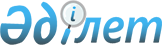 Об установлении норматива отчисления части чистого дохода областных коммунальных государственных предприятийПостановление акимата Павлодарской области от 7 ноября 2017 года № 343/6. Зарегистрировано Департаментом юстиции Павлодарской области 21 ноября 2017 года № 5692
      В соответствии с пунктом 2 статьи 140 Закона Республики Казахстан от 1 марта 2011 года "О государственном имуществе" акимат Павлодарской области ПОСТАНОВЛЯЕТ:
      1. Установить норматив отчисления части чистого дохода областных коммунальных государственных предприятий согласно приложению к настоящему постановлению.
      2. Государственному учреждению "Управление финансов Павлодарской области" в установленном законодательством порядке обеспечить:
      государственную регистрацию настоящего постановления в территориальном органе юстиции;
      в течение десяти календарных дней со дня государственной регистрации настоящего постановления направление его копии в бумажном и электронном виде на казахском и русском языках в Республиканское государственное предприятие на праве хозяйственного ведения "Республиканский центр правовой информации" для официального опубликования и включения в Эталонный контрольный банк нормативных правовых актов Республики Казахстан;
      размещение настоящего постановления на интернет-ресурсе акимата Павлодарской области.
      3. Контроль за исполнением настоящего постановления возложить на заместителя акима области Арынову А.А.
      4. Настоящее постановление вводится в действие по истечении десяти календарных дней после дня его первого официального опубликования. Норматив отчисления части чистого дохода
областных коммунальных государственных предприятий
					© 2012. РГП на ПХВ «Институт законодательства и правовой информации Республики Казахстан» Министерства юстиции Республики Казахстан
				
      Аким области

Б. Бакауов
Приложение
к постановлению акимата
Павлодарской области
от 7 ноября 2017 года № 343/6
Чистый доход до 3 000 000

тенге

 
5 процентов с суммы чистого дохода
Чистый доход от 3 000 001

тенге до 50 000 000 тенге
150 000 тенге + 10 процентов с суммы, превышающей чистый доход в размере 3 000 000 тенге

 
Чистый доход от 50 000 001 

тенге до 250 000 000 тенге
4 850 000 тенге + 15 процентов с суммы, превышающей чистый доход в размере 50 000 000 тенге

 
Чистый доход от 250 000 

001 тенге до 500 000 000 тенге
34 850 000 тенге + 25 процентов с суммы, превышающей чистый доход в размере 250 000 000 тенге

 
Чистый доход от 500 000 

001 тенге до 1 000 000 000 тенге
97 350 000 тенге + 30 процентов с суммы, превышающей чистый доход в размере 500 000 000 тенге

 
Чистый доход от 1 000 000 

001 тенге и свыше
247 350 000 тенге + 50 процентов с суммы, превышающей чистый доход в размере 1 000 000 000 тенге

 